Worship Plan for Sunday, February 11, 2024 Transfiguration of Our Lord / Last Sunday after EpiphanyACS Holy Communion Setting 12GatheringThe Holy Spirit calls us together as the people of God.We begin our worship with centering prayer.  Ask that God would direct our prayers for this day.  At the end of our silent prayer, we invite you to list on the Prayer sheet, any specific prayer requests you would like included in our Prayers of Intercession later in the service.  Please hand your prayer sheet to the usher during the Children’s Sermon. Our prayers reflect the wideness of God’s mercy for the whole world and include: the ministry of the church; the well-being of creation; peace and justice in the world; the poor, oppressed, sick, bereaved, and lonely; all who suffer in body, mind, or spirit.  Please be mindful of confidentiality and only name those who have given you permission.  *Confession and ForgivenessAll may make the sign of the cross, the sign that is marked at baptism, as the presiding minister begins.Blessed be the holy Trinity, ☩ one God,creator of darkness and light,word of truth,wind sweeping over the waters.Amen.Let us confess our sin in the presence of God and of one another.Silence is kept for reflection.God, our rock and refuge,we pour out our hearts before you.We have known you but have not always loved you.We have wounded one anotherand sinned against you.We have not always recognized the Holy Spiritdwelling in each of us.Remember your covenant.Renew your creation.Restore us,that we might proclaim your good news to all.Amen.The voice of the Lord is upon the waters.God has spoken:The time of grace is now.In Jesus, the reign of God has come near.By the authority of ☩ Jesus Christ,your sins are forgiven.You are God’s beloved.Amen.*Gathering Song How Good, Lord, to Be Here! (ELW 315 )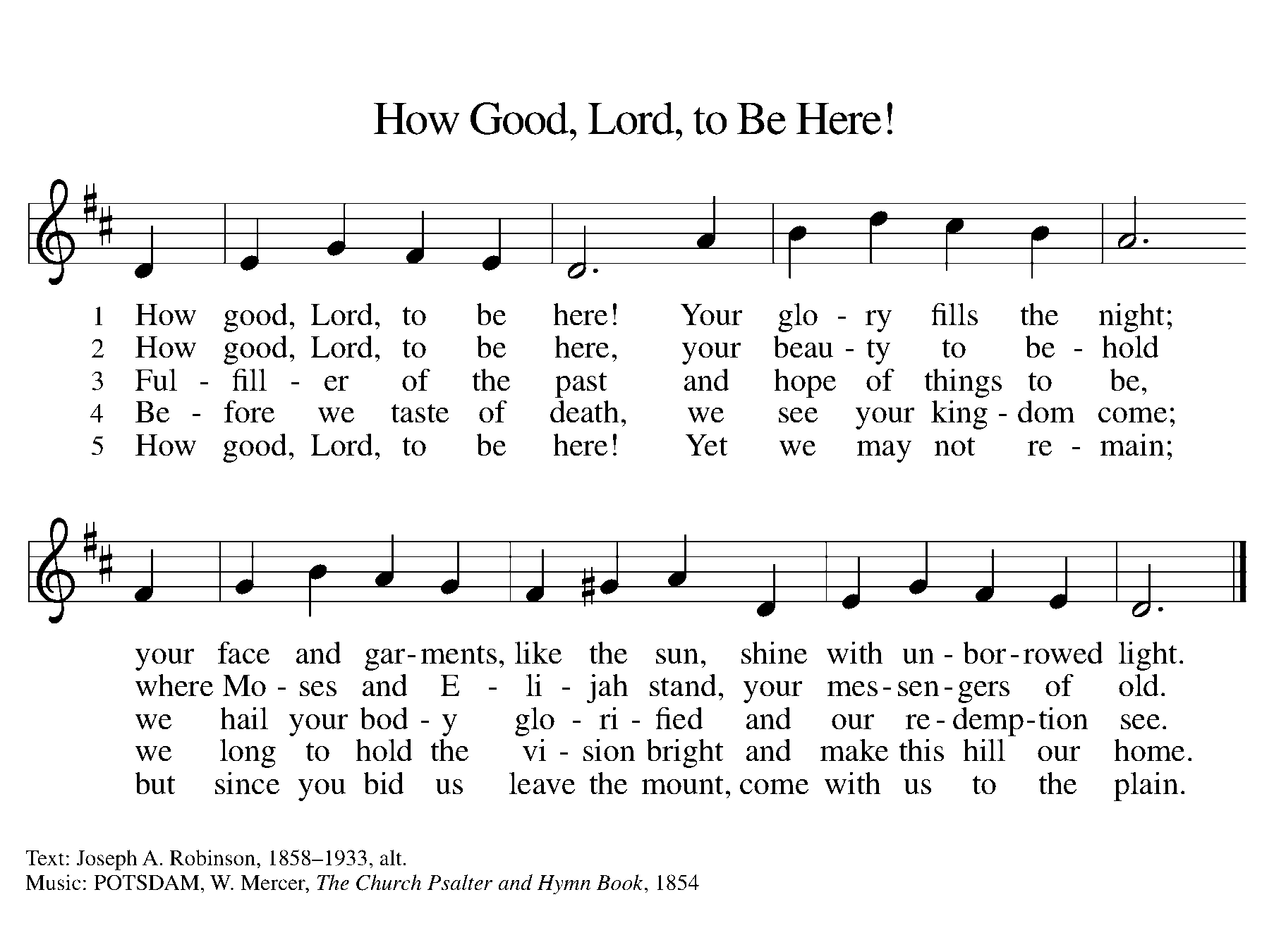 *GreetingThe grace of our Lord Jesus Christ, the love of God,and the communion of the Holy Spirit be with you all.And also with you.*Kyrie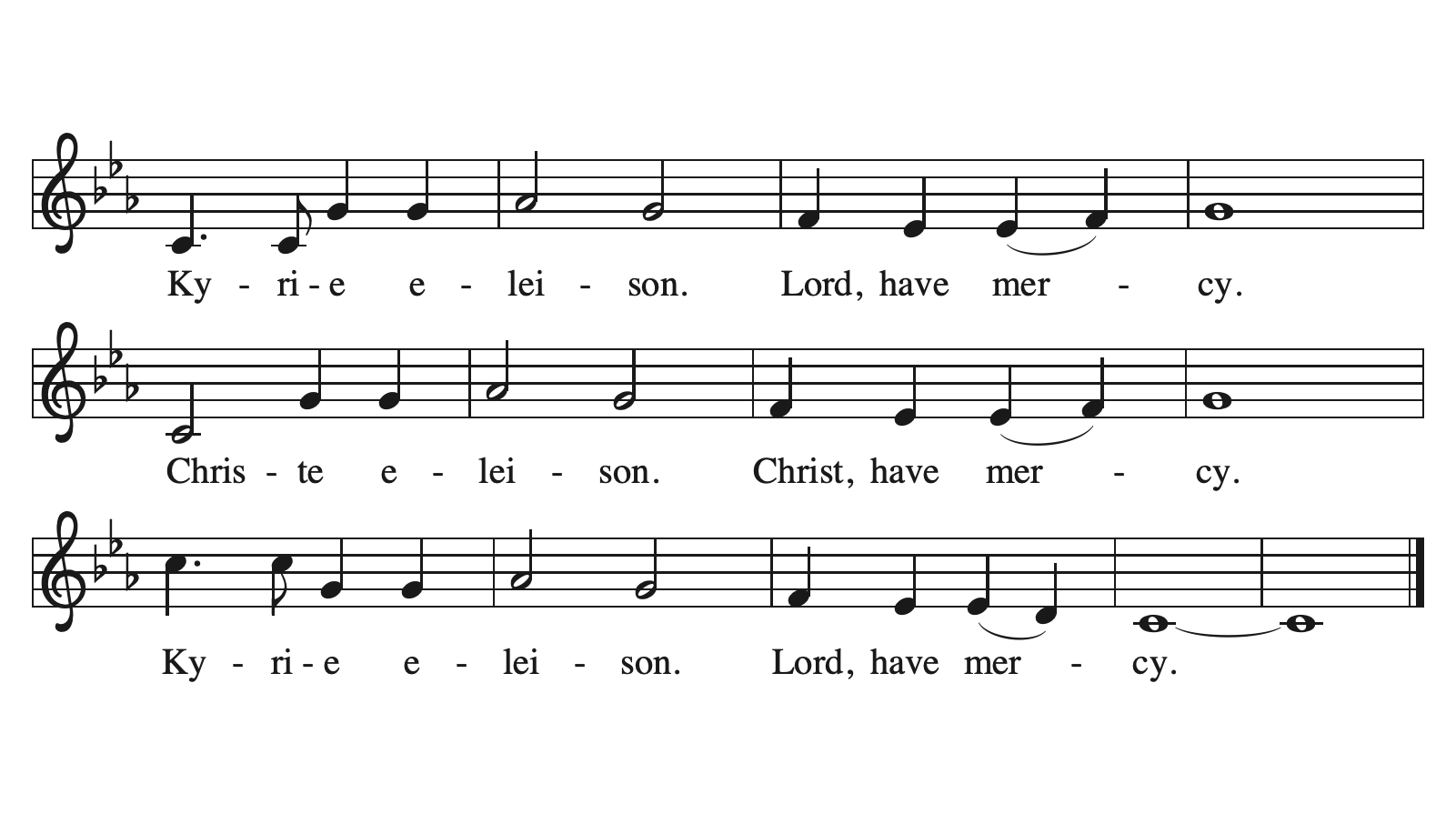 *Song of Praise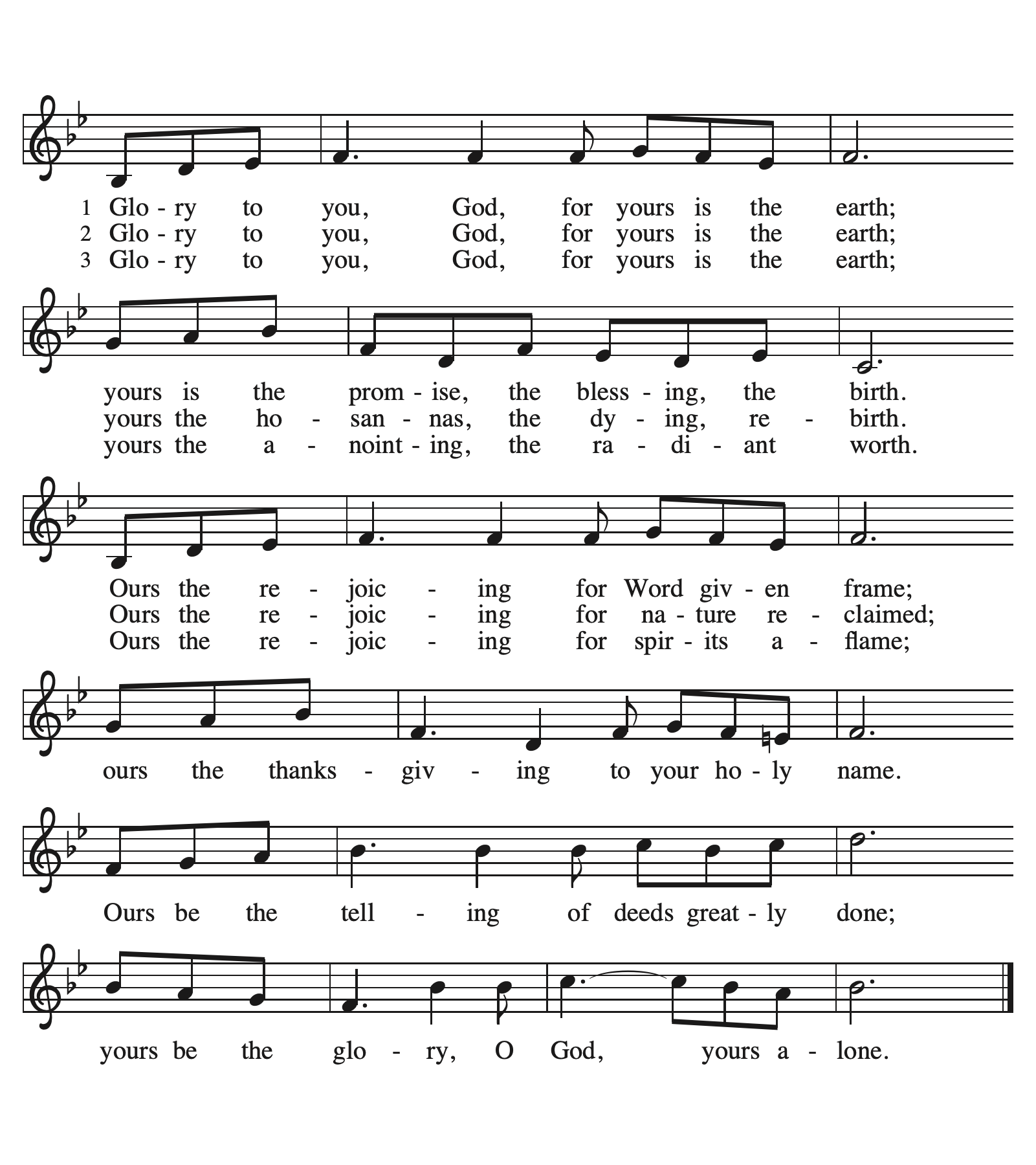 *Prayer of the DayThe presiding minister leads the prayer of the day.Let us pray together,Almighty God, the resplendent light of your truth shines from the mountaintop into our hearts. Transfigure us by your beloved Son, and illumine the world with your image, through Jesus Christ, our Savior and Lord, who lives and reigns with you and the Holy Spirit, one God, now and forever. Amen.WordGod speaks to us in scripture reading, preaching, and song.CHILDREN’S SERMONFirst Reading: 2 Kings 2:1-12A reading from 2 Kings.Today’s reading centers on the transfer of power and authority from the prophet Elijah to Elisha. Their travels, which retrace the path of Joshua back to Moab (the place where Moses died) and the parting of the waters, demonstrate that Elisha and Elijah are legitimate successors of the great prophet Moses.1Now when the Lord was about to take Elijah up to heaven by a whirlwind, Elijah and Elisha were on their way from Gilgal. 2Elijah said to Elisha, “Stay here; for the Lord has sent me as far as Bethel.” But Elisha said, “As the Lord lives, and as you yourself live, I will not leave you.” So they went down to Bethel. 3The company of prophets who were in Bethel came out to Elisha, and said to him, “Do you know that today the Lord will take your master away from you?” And he said, “Yes, I know; keep silent.”
 4Elijah said to him, “Elisha, stay here; for the Lord has sent me to Jericho.” But he said, “As the Lord lives, and as you yourself live, I will not leave you.” So they came to Jericho. 5The company of prophets who were at Jericho drew near to Elisha, and said to him, “Do you know that today the Lord will take your master away from you?” And he answered, “Yes, I know; be silent.”
 6Then Elijah said to him, “Stay here; for the Lord has sent me to the Jordan.” But he said, “As the Lord lives, and as you yourself live, I will not leave you.” So the two of them went on. 7Fifty men of the company of prophets also went, and stood at some distance from them, as they both were standing by the Jordan. 8Then Elijah took his mantle and rolled it up, and struck the water; the water was parted to the one side and to the other, until the two of them crossed on dry ground.
 9When they had crossed, Elijah said to Elisha, “Tell me what I may do for you, before I am taken from you.” Elisha said, “Please let me inherit a double share of your spirit.” 10He responded, “You have asked a hard thing; yet, if you see me as I am being taken from you, it will be granted you; if not, it will not.” 11As they continued walking and talking, a chariot of fire and horses of fire separated the two of them, and Elijah ascended in a whirlwind into heaven. 12Elisha kept watching and crying out, “Father, father! The chariots of Israel and its horsemen!” But when he could no longer see him, he grasped his own clothes and tore them in two pieces.Word of God, word of life.Thanks be to God.Psalm: Psalm 50:1-6The psalm for the day is spoken responsively by whole verse. 1The mighty one, God the LORD,
 speaks and summons the earth
 from the rising of the sun to its setting.
 2Out of Zion, the perfection of beauty,
 God shines forth.
 3Our God comes and does not keep silence,
 before him is a devouring fire,
 and a mighty tempest all around him.
 4He calls to the heavens above
 and to the earth, that he may judge his people:
 5"Gather to me my faithful ones,
 who made a covenant with me by sacrifice!"
 6The heavens declare his righteousness,
 for God himself is judge.Second Reading: 2 Corinthians 4:3-6A reading from 2 Corinthians.The spotlight of Christian ministry is not on the people who carry out ministry but on the Lord Jesus Christ. Just as God made light shine at creation, God makes the light of Jesus Christ shine in our lives through Christian ministry.3Even if our gospel is veiled, it is veiled to those who are perishing. 4In their case the god of this world has blinded the minds of the unbelievers, to keep them from seeing the light of the gospel of the glory of Christ, who is the image of God. 5For we do not proclaim ourselves; we proclaim Jesus Christ as Lord and ourselves as your slaves for Jesus’ sake. 6For it is the God who said, “Let light shine out of darkness,” who has shone in our hearts to give the light of the knowledge of the glory of God in the face of Jesus Christ.Word of God, word of life.Thanks be to God.*Gospel Acclamation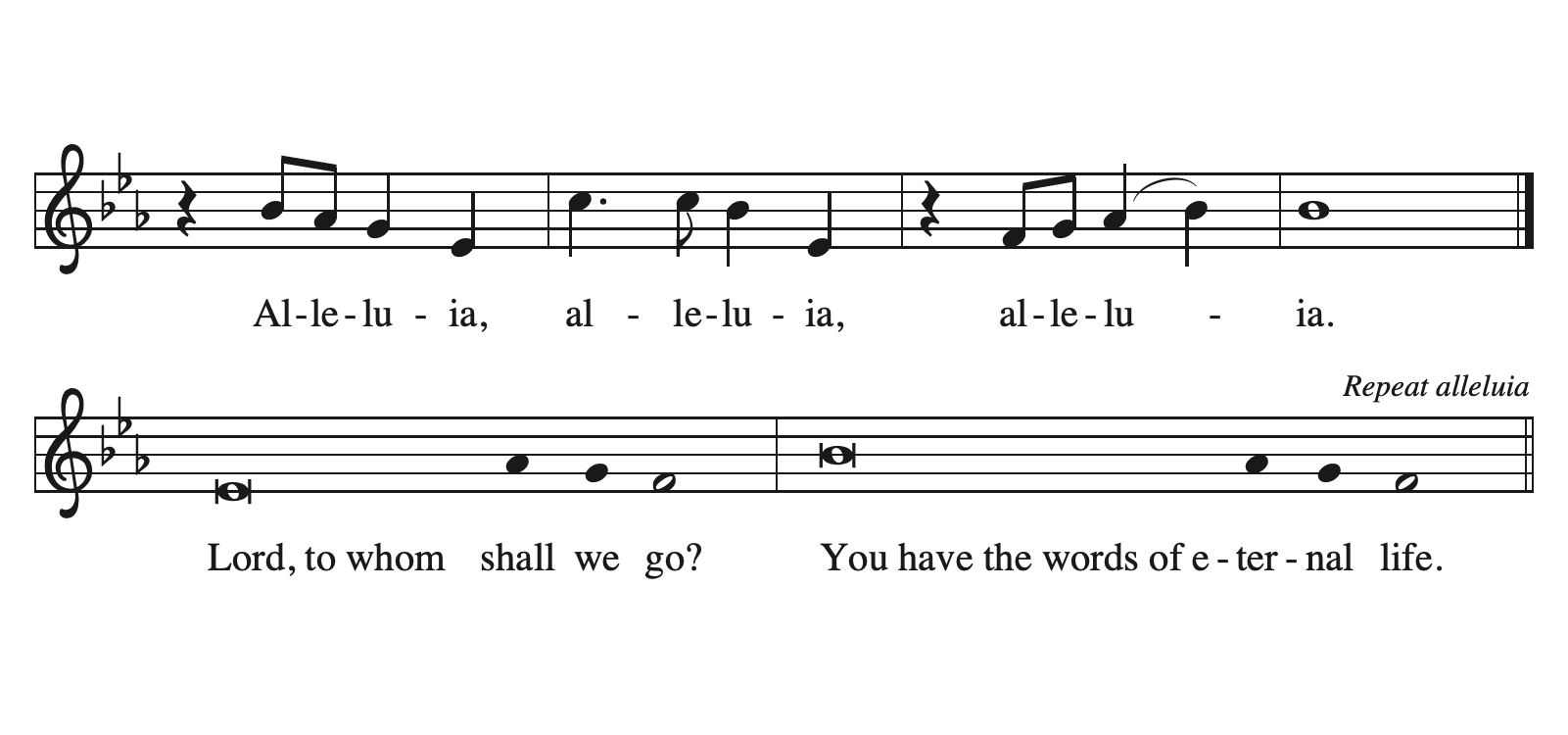 *Gospel: Mark 9:2-9The holy gospel according to Mark.Glory to you, O Lord.Mark’s gospel presents the transfiguration as a preview of what would become apparent to Jesus’ followers after he rose from the dead. Confused disciples are given a vision of God’s glory manifest in the beloved Son.2Six days later, Jesus took with him Peter and James and John, and led them up a high mountain apart, by themselves. And he was transfigured before them, 3and his clothes became dazzling white, such as no one on earth could bleach them. 4And there appeared to them Elijah with Moses, who were talking with Jesus. 5Then Peter said to Jesus, “Rabbi, it is good for us to be here; let us make three dwellings, one for you, one for Moses, and one for Elijah.” 6He did not know what to say, for they were terrified. 7Then a cloud overshadowed them, and from the cloud there came a voice, “This is my Son, the Beloved; listen to him!” 8Suddenly when they looked around, they saw no one with them any more, but only Jesus.

 9As they were coming down the mountain, he ordered them to tell no one about what they had seen, until after the Son of Man had risen from the dead.The gospel of the Lord.Praise to you, O Christ.Sermon Pastor Sara Wirth*Hymn of the Day Beautiful Savior (ELW 838)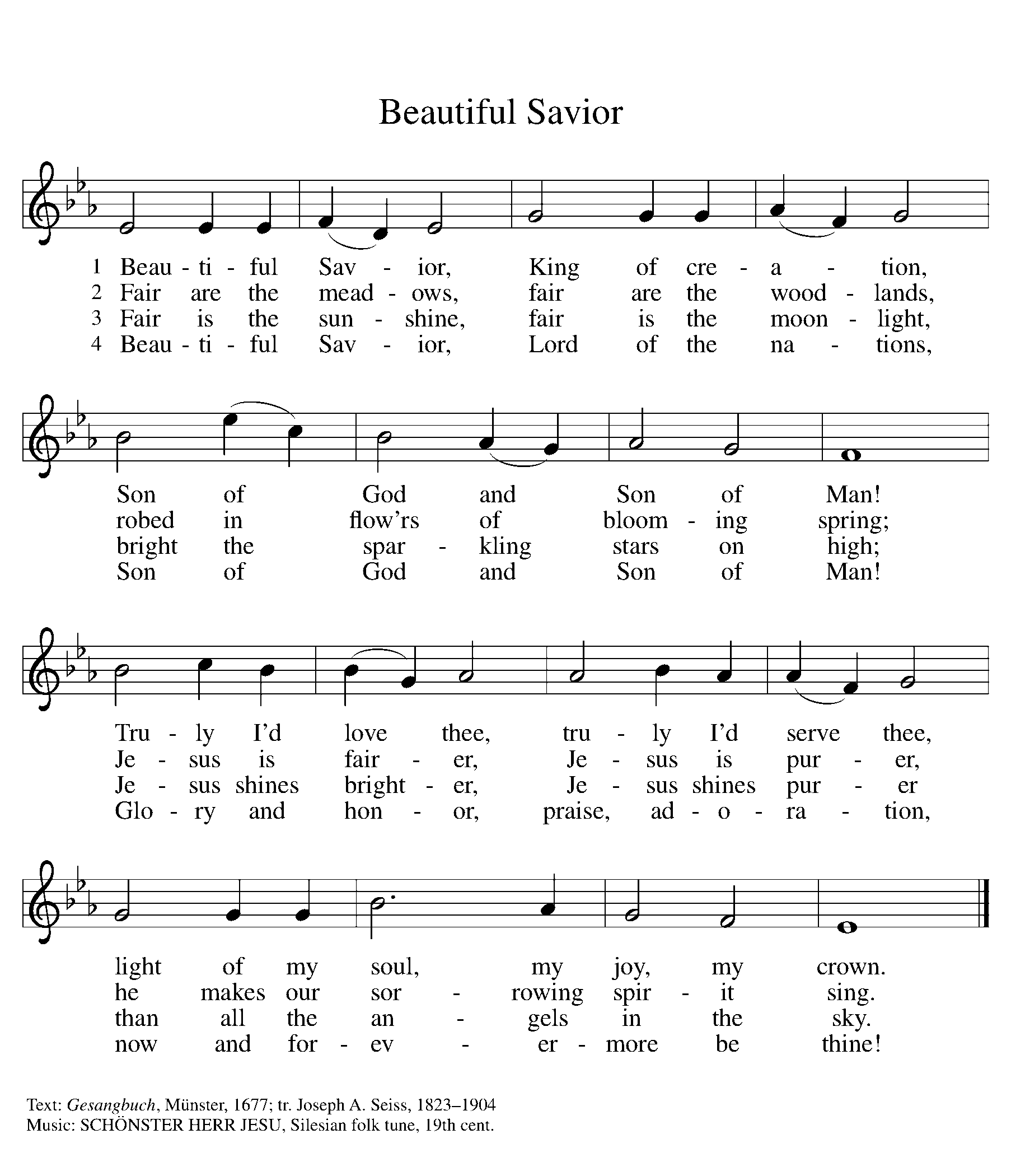 Prayers of IntercessionAs we celebrate Christ embodied in human form, we pray for God’s blessing on the church, the world, and all of creation.A brief silence.We pray for the church, that the transformational power of God enters the hearts of all people. May its leaders serve as examples of your grace and healing across time and space. God of grace,receive our prayer.We pray for the creation, that we will humbly observe the swirl of wind and the heat of the bright sun. Teach us to honor all you have made and to care for the animals, plants, air, and bodies of water of this planet. God of grace,receive our prayer.We pray for those charged with leadership, lawmaking, and governance of our towns, states, and countries, that they will strive for goodness and justice all the days of their lives and callings. God of grace,receive our prayer.We pray for any who are sick and suffering (especially). Guide us to offer hospitality, shelter, friendship, and care to any in need. God of grace,receive our prayer.We pray for this congregation and its ministry in the wider community. May we share the transforming beauty and love of God in ways that honor the dignity of all whom we encounter. God of grace,receive our prayer.Here other intercessions may be offered.Trusting that all the saints, prophets, and those who die in faith are held in your care, we remember in thanksgiving those who have died (especially). Grant us your gift of salvation as we await your coming again in glory. God of grace,receive our prayer.Knowing the Holy Spirit intercedes for us, we offer these prayers and the silent prayers of our hearts in the name of our Savior, Jesus Christ.Amen.*PeaceThe peace of Christ be with you always.And also with you.MealGod feeds us with the presence of Jesus Christ.OfferingOffering PrayerLet us pray together: Blessed are you, Holy One, for all good things come from you.In bread and cup you open heaven to us.Meet us at this table, that we receive what we seek and follow your Son, Jesus,in whose name we pray. Amen.*Great Thanksgiving*DialogueThe Lord be with you.And also with you.Lift up your hearts.We lift them to the Lord.Let us give thanks to the Lord our God.It is right to give our thanks and praise.*PrefaceIt is indeed right, our duty and our joy,that we should at all times and in all placesgive thanks and praise to you, almighty and merciful God,through our Savior Jesus Christ;who on this day overcame death and the grave,and by his glorious resurrection opened to us the way of everlasting life.And so, with all the choirs of angels,with the church on earth and the hosts of heaven,we praise your name and join their unending hymn:*Holy, Holy, Holy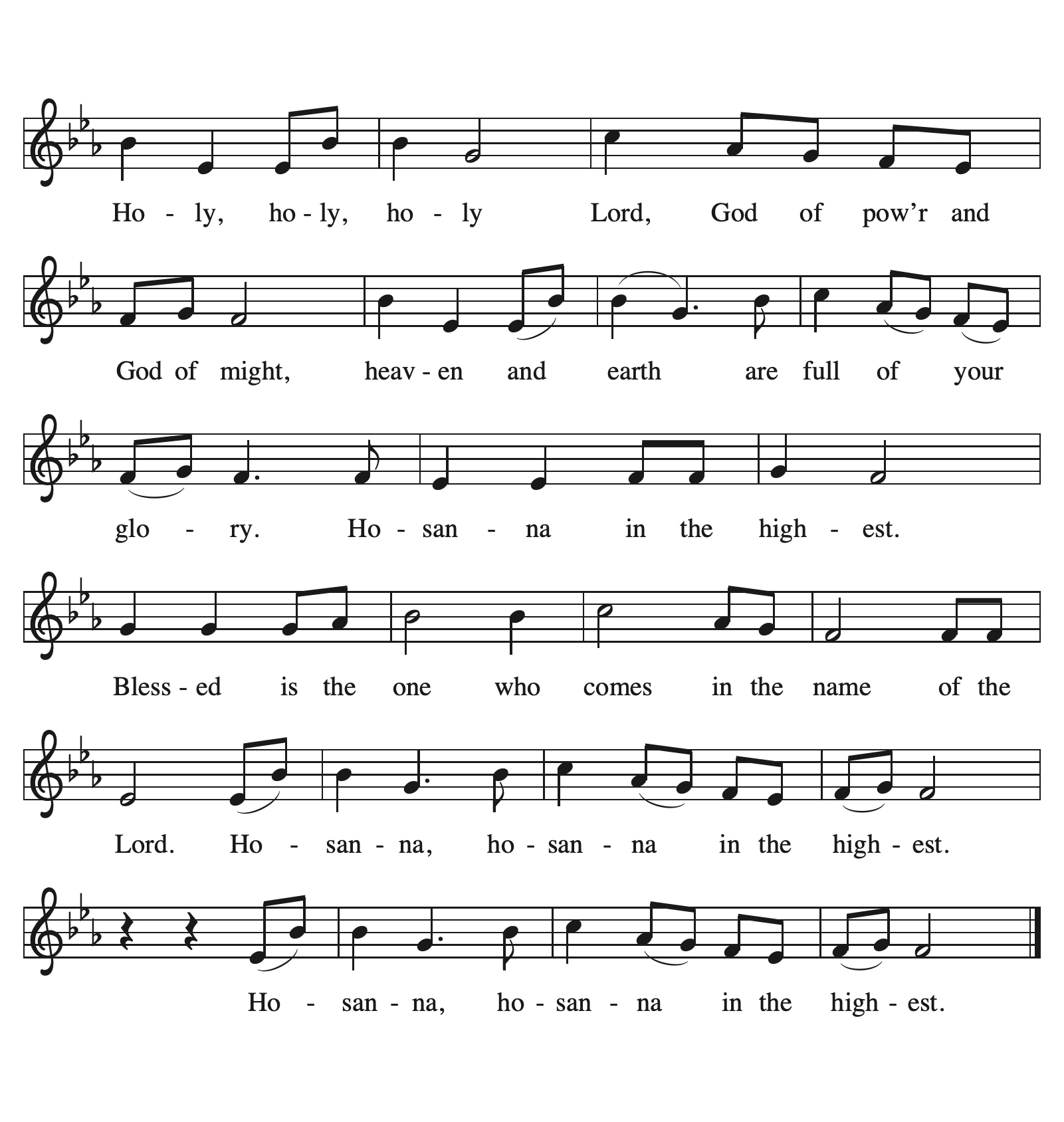 *Thanksgiving at the TableBlessed are you, O holy God:you are the Life and Light of all.By your powerful word you created all things.Through the prophets you called your people to be a light to the nations.Blessed are you for Jesus, your Son.He is your Light, shining in our darknessand revealing to us your mercy and might.In the night in which he was betrayed,our Lord Jesus took bread, and gave thanks;broke it, and gave it to his disciples, saying:Take and eat; this is my body, given for you.Do this for the remembrance of me.Again, after supper, he took the cup, gave thanks,and gave it for all to drink, saying:This cup is the new covenant in my blood,shed for you and for all people for the forgiveness of sin.Do this for the remembrance of me.Remembering, therefore,his preaching and healing,his dying and rising,and his promise to come again,we await that day when all the universewill rejoice in your holy and life-giving light.By your Spirit bless us and this meal,that, refreshed with this heavenly food,we may be light for the world,revealing the brilliance of your Son.Through him all glory and honor is yours,Almighty Father, with the Holy Spirit,in your holy Church,both now and forever.Amen*Lord’s PrayerGathered into one by the Holy Spirit, let us pray as Jesus taught us.Our Father in heaven,hallowed be your name,your kingdom come,your will be done,on earth as in heaven.Give us today our daily bread.Forgive us our sinsas we forgive thosewho sin against us.Save us from the time of trialand deliver us from evil.For the kingdom, the power,and the glory are yours,now and forever. Amen.Invitation to CommunionAt Jesus’ table, heaven and earth are joined as one.Come and see.CommunionThe body of Christ, given for you.The blood of Christ, shed for you.lamb of god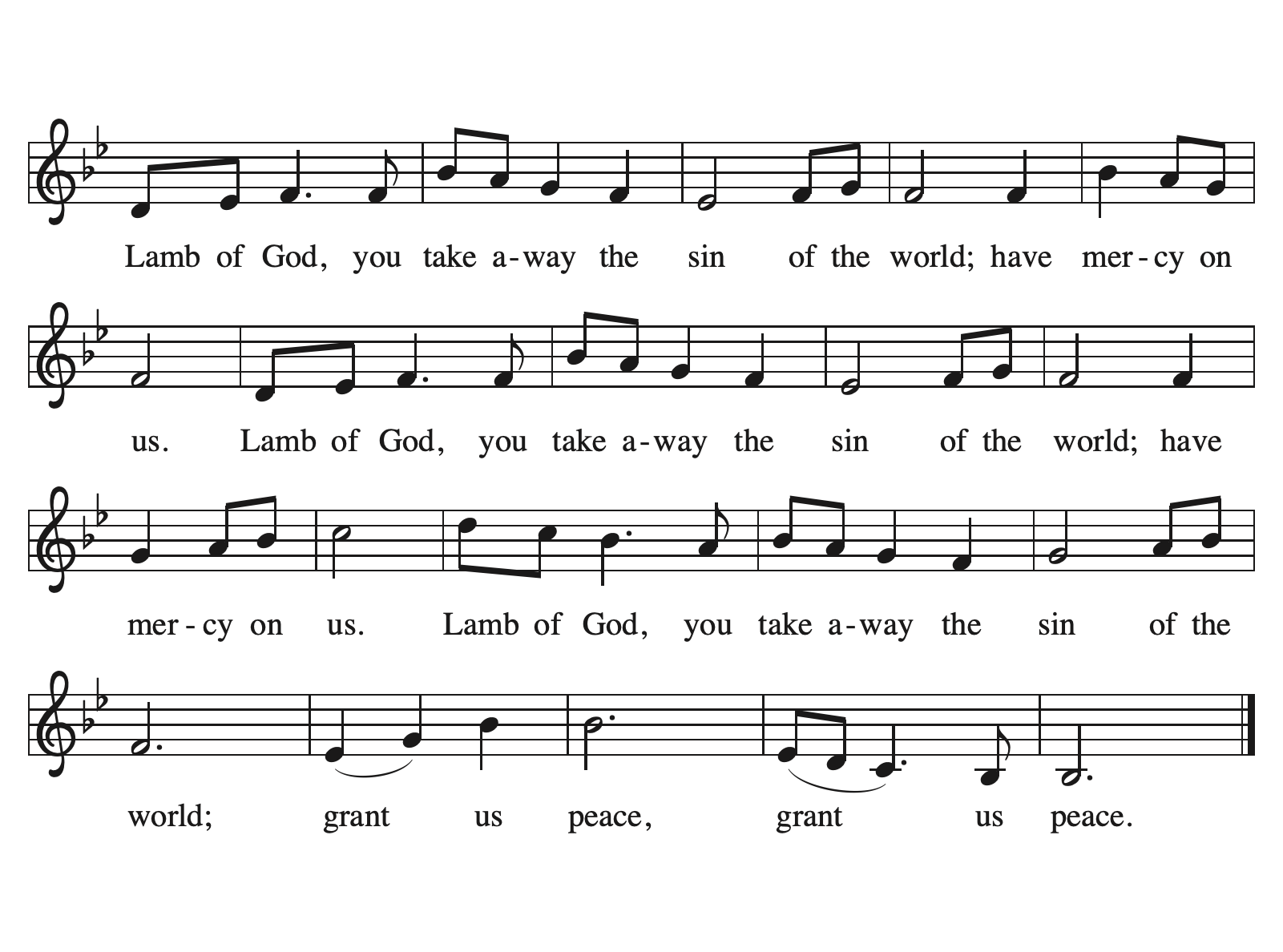 Communion Hymn Christ, Be Our Light ( ELW 715)Communion Hymn I Want to Walk as a Child of the Light (ELW 815)Table BlessingPrayer after CommunionLet us pray together: Giver of every gift, Christ’s body is our food, and we are Christ’s body.Raise us to life by your power for the benefit of all and to your glory, now and forever. Amen.SendingGod blesses us and sends us in mission to the world.Announcements*BlessingGod who names you,Christ who claims you,and the Holy Spirit who dwells in you,☩ bless you and remain with you always.Amen.*Sending Song Shine, Jesus, Shine (ELW 671)*DismissalGo in peace. You are God’s beloved.Thanks be to God.From sundaysandseasons.com. Copyright © 2024 Augsburg Fortress. All rights reserved. Permission to reprint, podcast, and / or stream the music in this service obtained from ONE LICENSE with license A-718094. 